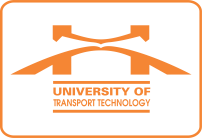 Ngày, thángThời gianĐịa điểm - Nội dungChủ trìThứ Hai04/6Sáng
10h00Nội dung: Gặp mặt, tiễn sinh viên ngành Kinh tế vận tải đi thực tập hưởng lương tại Nhật Bản. Thành phần: Bà Lê, Ô Lâm (Khoa KTVT); bà Hiền (Phòng KHCN-HTQT).Địa điểm: Phòng họp tầng 3, nhà H3.PHT Vũ Ngọc KhiêmThứ Hai04/6ChiềuThứ Ba05/6SángThứ Ba05/6ChiềuThứ Tư06/6Sáng
8h00Nội dung: Tiếp và làm việc với Công ty Toyota Nhật Bản.Thành phần: Ô Quang Anh (Khoa Cơ khí), Ô Tiến (TT CN Cơ khí), bà Hiền (Phòng KHCN-HTQT).Địa điểm: Phòng họp tầng 3, nhà H3.PHT Vũ Ngọc KhiêmThứ Tư06/6Sáng
8h30Nội dung: Dự họp tại Bộ GTVT. Phòng KHCN-HTQT chuẩn bị nội dung.Thành phần: Hiệu trưởng, Ô Hiếu (KHCN-HTQT).Địa điểm: Hội trường Nhà D.Lãnh đạo Bộ GTVTThứ Tư06/6Chiều
15h00Nội dung: Làm việc với tư vấn Dự án FERC.Thành phần: PHT Khiêm; Ô. Hiếu, B.Hiền (Phòng KHCN-HTQT) và các thành viên Nhóm tư vấn.Địa điểm: Phòng họp tầng 3 nhà H3.Hiệu trưởngThứ Năm07/6Sáng8h30Nội dung: Họp về đào tạo lĩnh vực đường sắt.Thành phần: Bà Hạnh (ĐT); TS. Ngô Thanh Hương, GS Đỗ Như Tráng, TS Nguyễn Quang Huy và Bộ môn Đường sắt (Khoa Công trình); TS Lê Thu Sao, TS Hoàng Văn Lâm (Khoa KTVT); GV Vũ Văn Hiệp, GV Yên Văn Thực (Khoa Cơ khí). Địa điểm: Phòng họp tầng 3, nhà H3.Hiệu trưởngThứ Năm07/6ChiềuThứ Sáu08/6SángThứ Sáu08/6ChiềuThứ Bảy09/6SángThứ Bảy09/6ChiềuChủ nhật10/6SángChủ nhật10/6Chiều